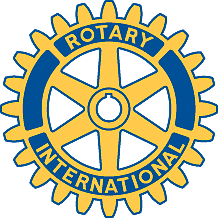 Rotary Club of Carleton Place and Mississippi Mills       Meeting of October 7th, 2008Marion chaired the meeting, and welcomed Janet McGinnis, Jacquie Leach and Jim Hicks as guests.Debbie reported on the dance.  Most arrangements are complete – she needs people to buy tickets, and more assistance from club members.Brenda reported on the Maskeraid. This is also going well.  She needs a copy of the club insurance certificate, and copies of SmartServe registrations for members who will serve at the bar.  She will email an image of the dance tickets to all members.  The Town will not pony up $1,000 in cash, but will do work in lieu, such as the cleanup.  Brenda needs volunteers at 11:00 to put up signs and do other preparations.  Part of the proceeds will go to the Food Bank; GMAC has purchased pumpkins as gifts for people who contribute.Thanks to the ten members who helped with the highway cleanup.  There is a group photo on the club website.  David Kirkpatrick was there, but was a little too late for the photo.Marion read out a very warm letter of thanks from Noreen Young of Puppets Up.Brian Turner presented two cheques for $1,575 from the proceeds of the Riverside Jam 50/50 draw to Jacquie Leach of the CP Daycare and Jim Hicks of the Canoe Club.  They both expressed warm thanks.The Paul Harris wall-plaque for Gordon was finally delivered with the correct spelling of his name, and was presented to him by Marion.We discussed the need for the Rose Sale to provide funding for the Senior's Christmas Dinner.  John volunteered to organize the Rose Sale, and we agreed to charge $5 for the Christmas dinner. Target date for the Rose Sale deliveries is November 22nd.  Thanks, John!George introduced Janet McGinnis, who spoke to the group about a fundraiser being organized for Campbell Melvin's family, after his sad and unexpected death a few weeks ago.  This is to be held on November 8th.  She was asking for Rotary sponsorship of the event, so that a liquor license and lottery license might be obtained.After Janet had left, we decided to see if a liquor license could be obtained in time (Debbie will check).  If so, and given an agreement that the club will not be financially liable for any deficit, we agreed to go ahead. David McGlade warned that we should be careful about setting precedents of this kind. It was moved that we proceed by Fraser and seconded by Stan, and approved unanimously. Several members with SmartServe qualifications agreed to serve at the bar.  It will be essential for club members to be present for the liability insurance to be in effect.Not discussed at the meeting, the Executive has granted a six-month leave of absence to Allan Maxwell.  Mike is to contact him.  Marion will follow up with Susan about her dues.Agenda for next meetingThere will be NO MEETING on October 14th, due to the federal election.Club ActivitiesOctober 25th – Maskeraid DayNovember 8th – McGinnis fundraiser?November 21-23rd – Rose Sale packing and delivery